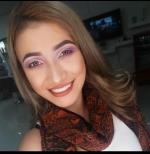 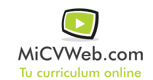 ESTUDIOSEXPERIENCIA LABORALTienda Zezar y Luistore boutique 11/2019-4/2021
-- Selecciona -- ((Seleccionar)) 
Santo domingo  (Santo domingo de los tsachilas)
Vendedora, cajera y supervisora de tiendaInformación adicionalInformación adicionalInformación adicional